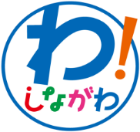 　　☆対　　　象 ： 荏原第五地区管内にお住まいのお子さま☆内　　　容 ： コロナの影響で自由に外出できない日が続く中、お家で俳句を作って、名人を目指してみよう！俳句のつくりかたが分からない場合は、家族に聞いてみてね！☆お　　　題　： 『夏』　海・花火・七夕など、夏に関連したものをテーマに自由に俳句を作ってみよう！　　   <俳句とは？> 日本に昔から伝えられている文の書き方の一つです。五・七・五の十七音という短い文で作られていて、世界一短い文だと言われています。☆参　加　料　： 無　料　　☆応募方法 ： ① 地域センター窓口にて応募用紙と短冊を受取ります。② 短冊に俳句を記入した後、応募用紙と一緒にセンター窓口へ持ってきてください。☆1人につき最大3句まで応募できるよ！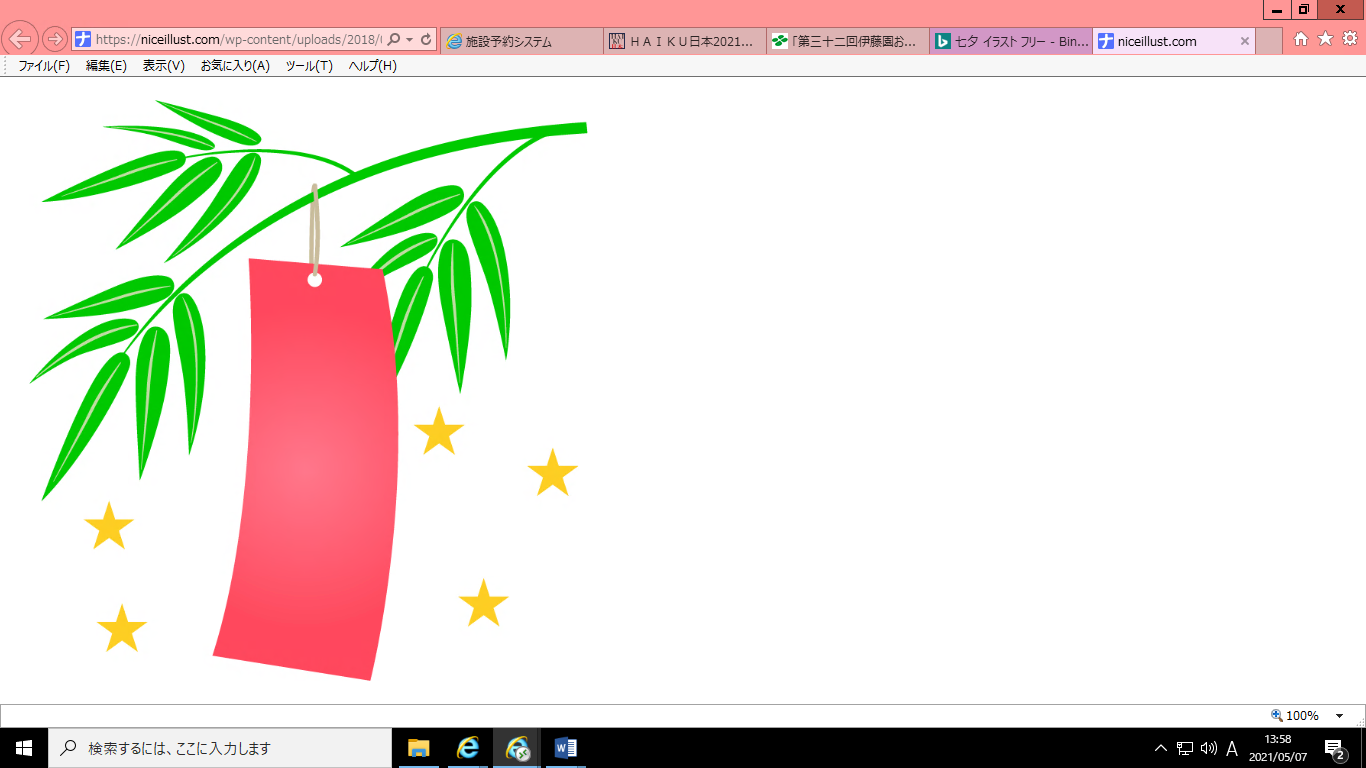 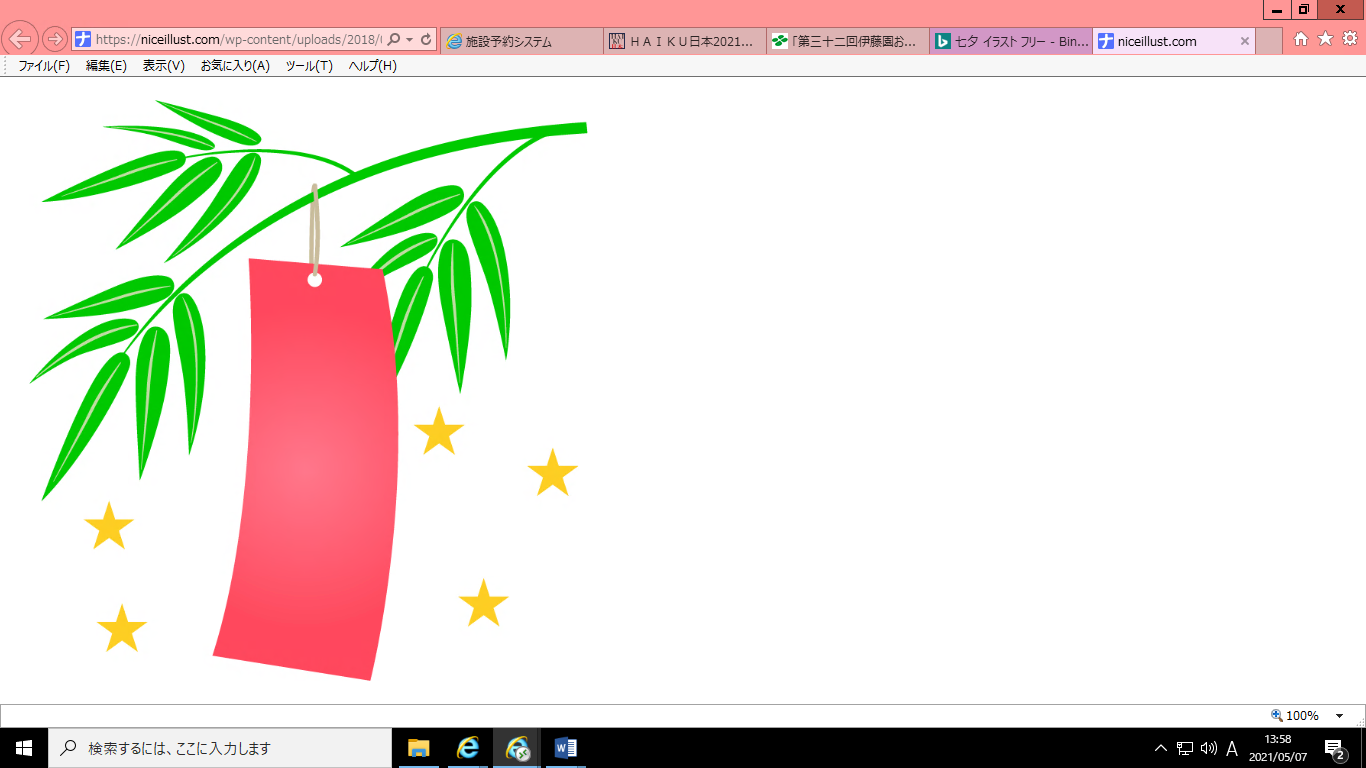 ☆応募窓口 ： 荏原第五地域センター （品川区二葉１－１－２）平日 ８時３０分～１７時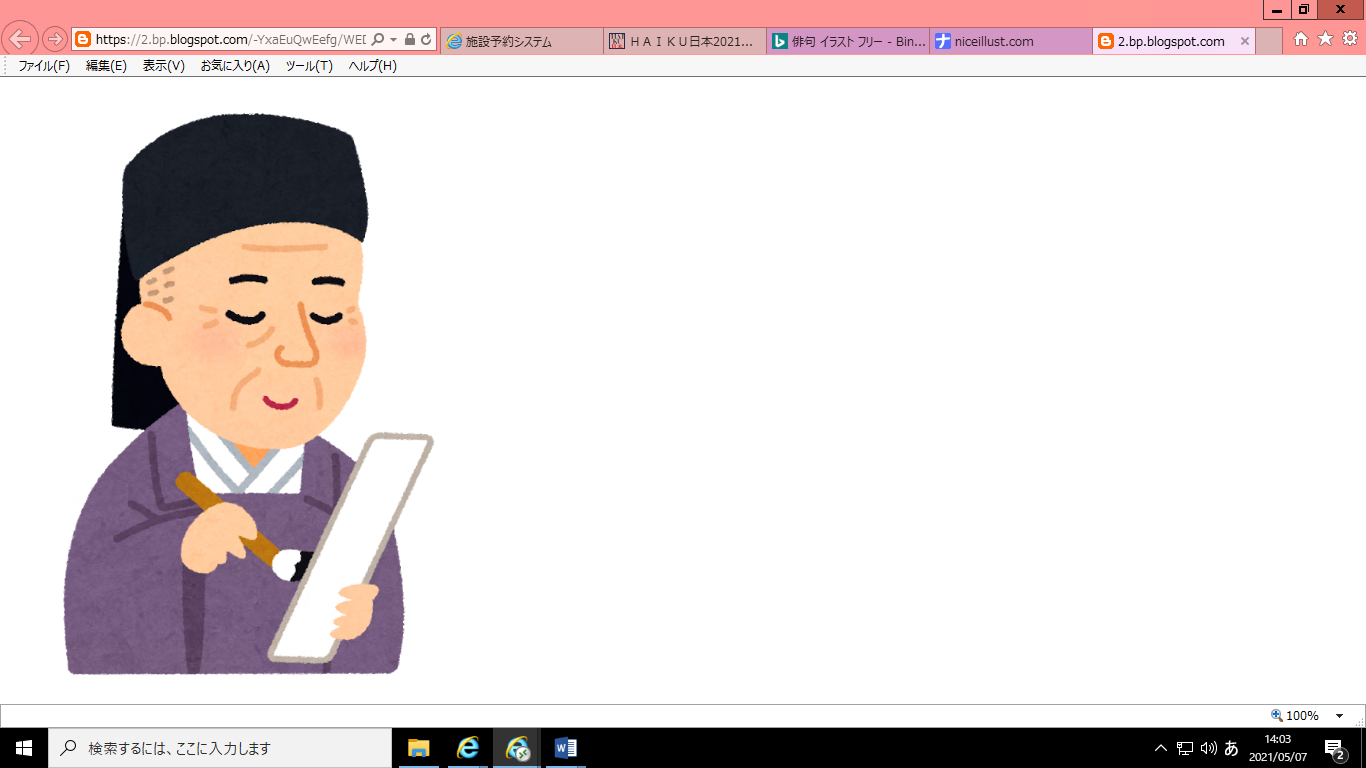 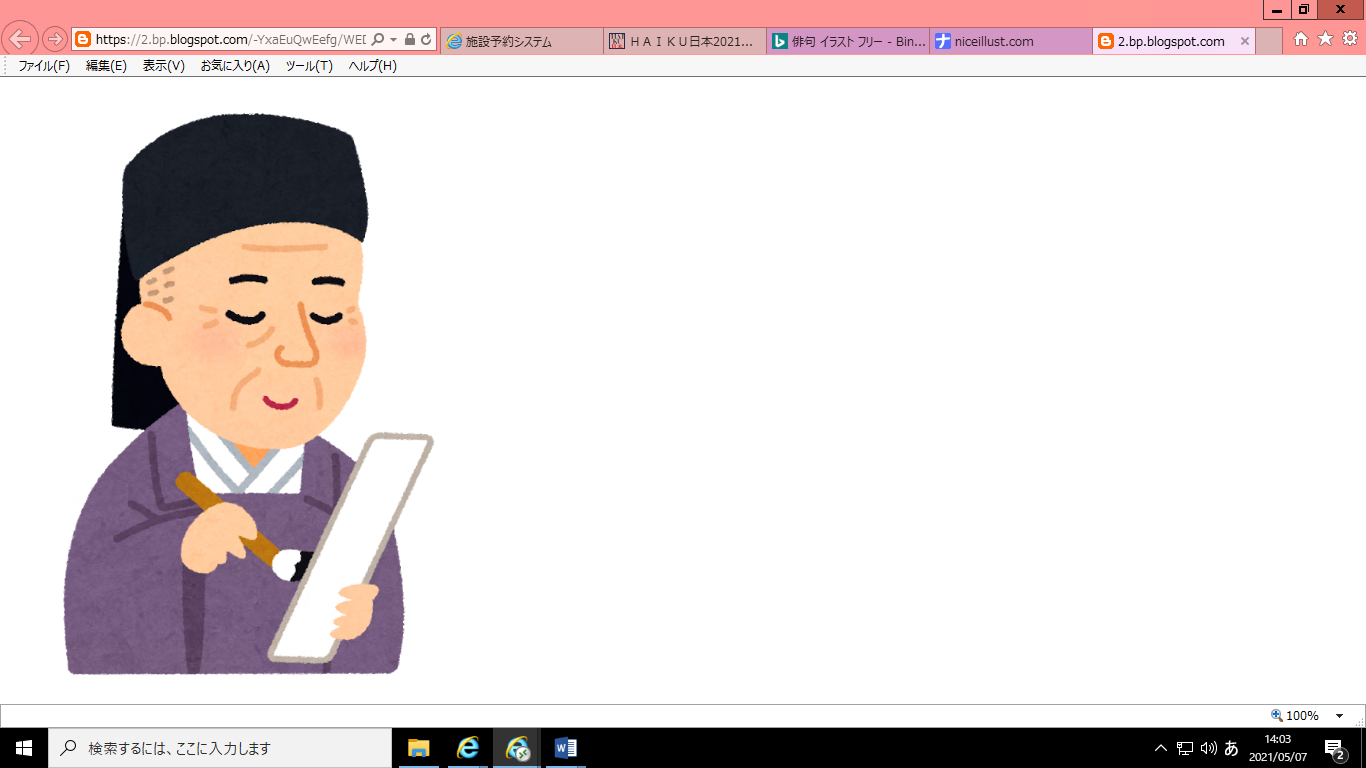 　　☆応募〆切 ： 2021年6月21日（月）　１７時まで　　☆審 査 員 ： 　　先生・ 東京都現代俳句協会理事・ 全国俳誌協会俳句コンクール大会委員長・ 伊藤園お～いお茶新俳句大会審査員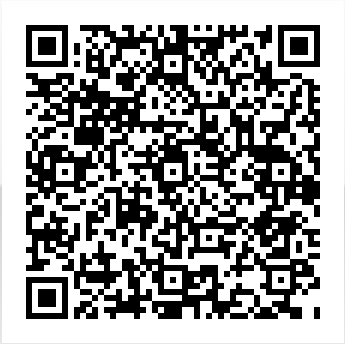 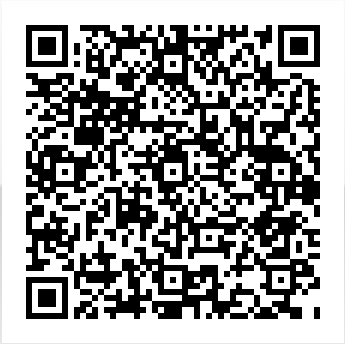 ☆結果発表 ： 各学校 ・ HP（右記QRコード参照）上で、採点の結果を発表します。発表後、応募された方全員に景品をお渡ししますので、地域センター窓口にて景品のお受取りをお願いします。※応募作品は、本人が創作した未発表のものかつ第三者の著作権を侵害しないものに限ります。また、応募作品を荏原第五地域センターHP等で紹介させていただく場合があります。応募作品に関する著作権は、主催者に帰属します。※いただいた個人情報は適切に管理し、漏えい・不正流用・改ざん等の防止に適切な対策を講じます。なお、荏原第五地区管内の町会によっては、町会独自の賞品が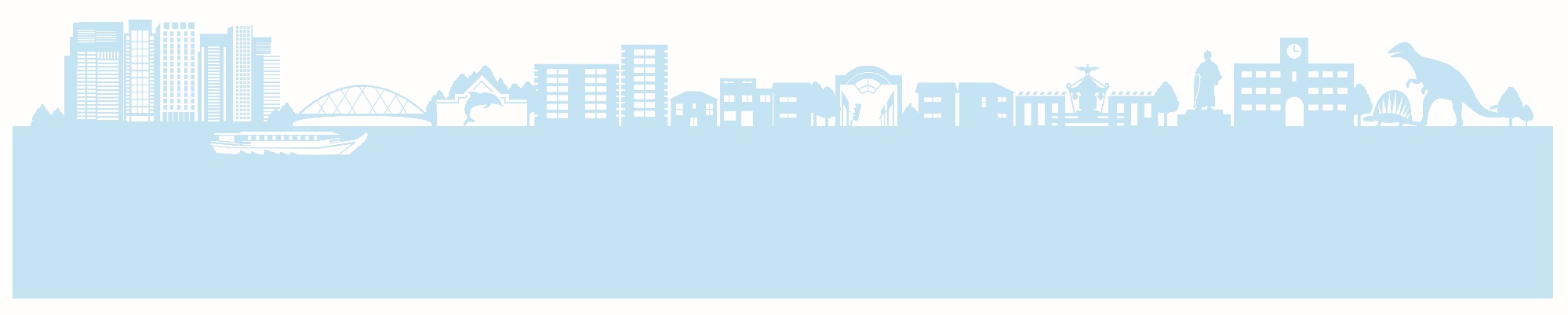 配布される場合がございます。その場合は、当事務局から町会へ該当者の氏名・住所をお知らせいたしますので、あらかじめご了承のほどお願いいたします。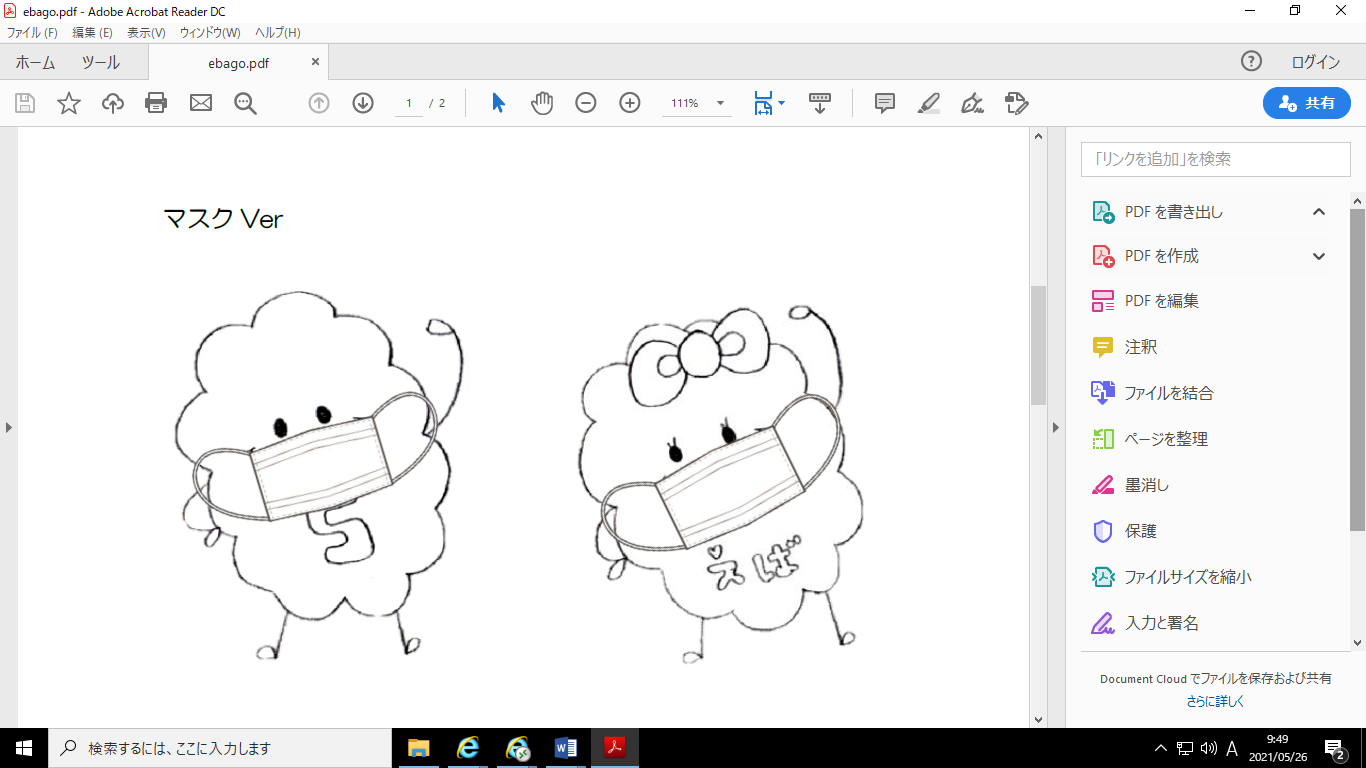 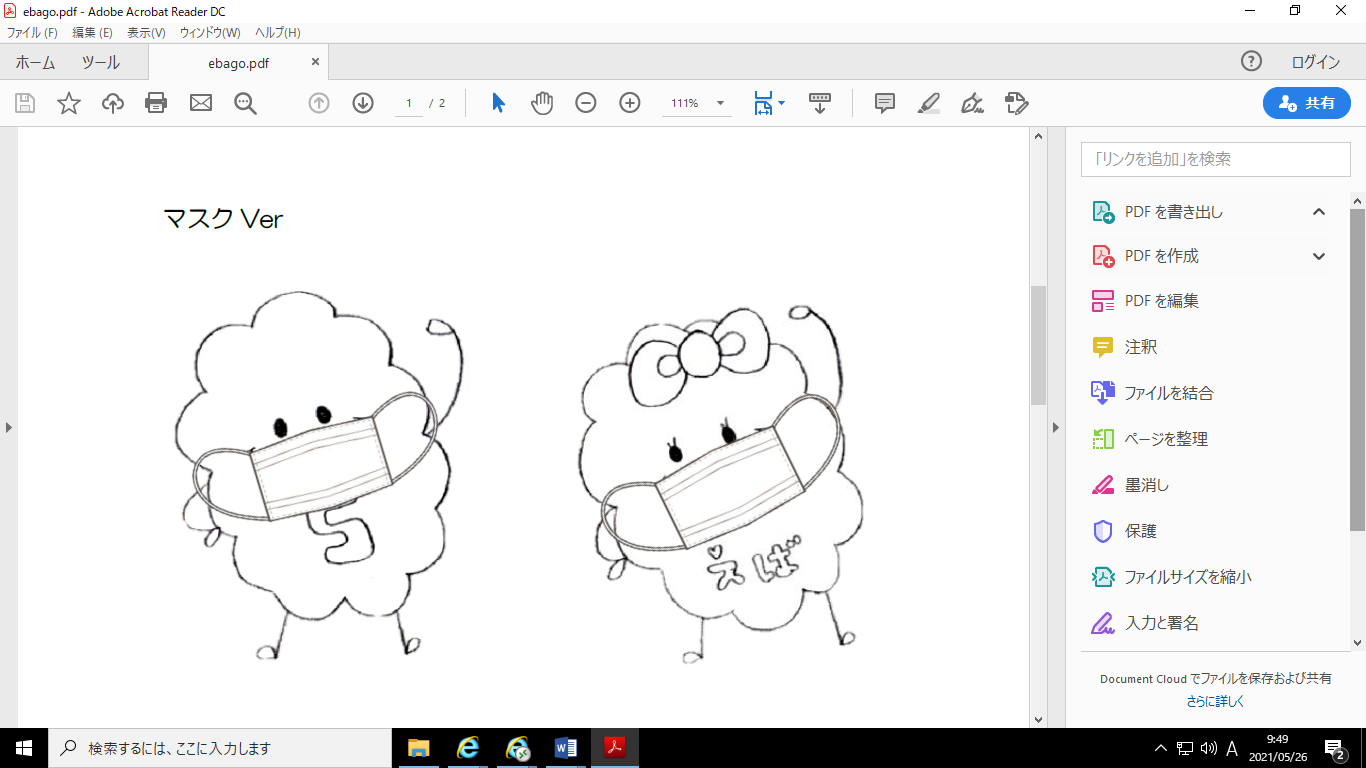 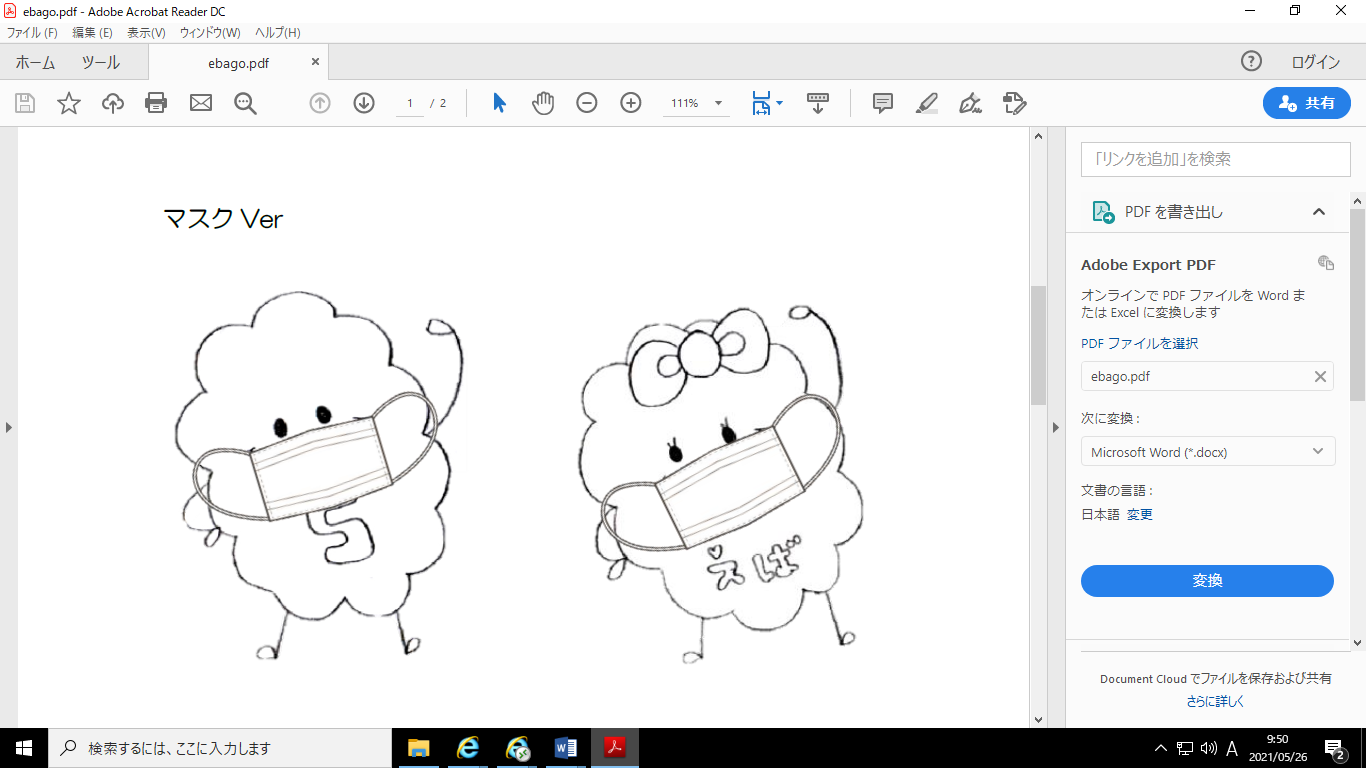 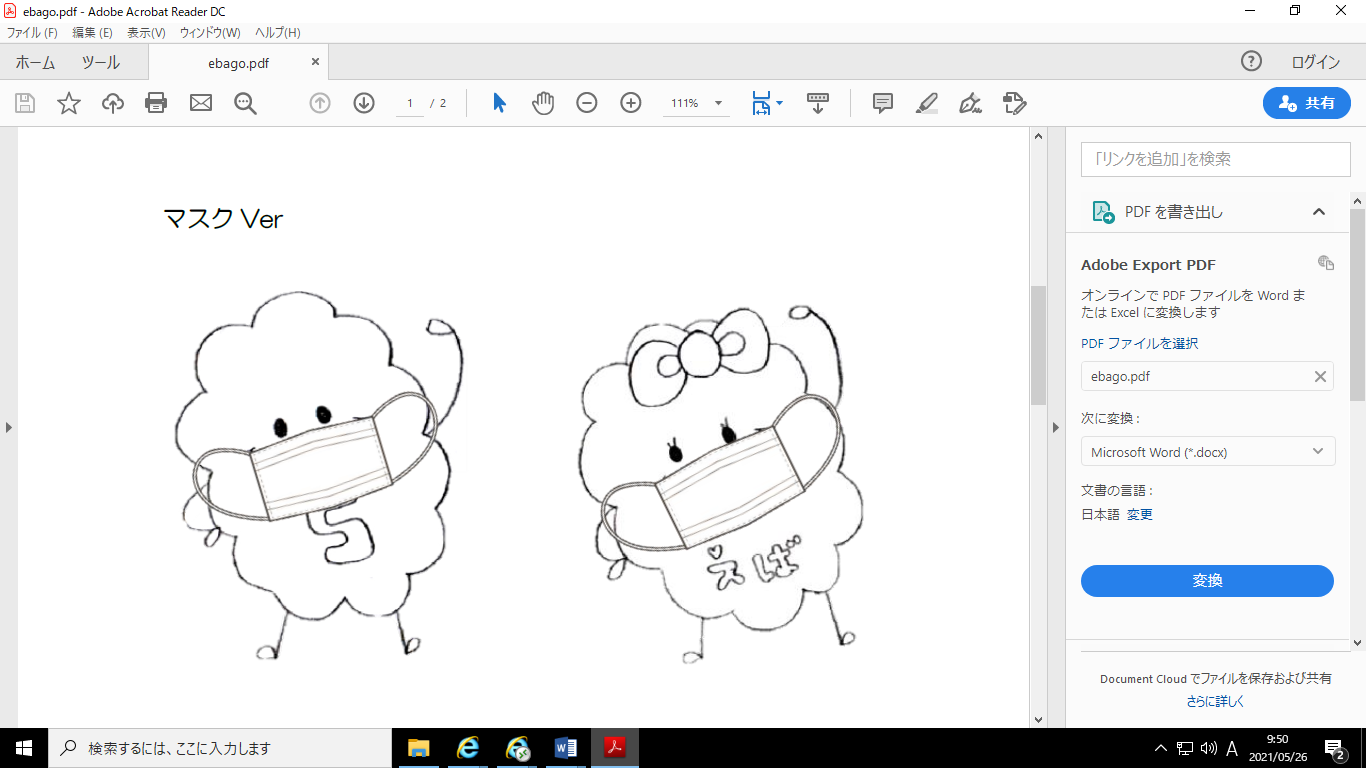 